ST MARTIN-IN-THE-FIELDSE  P  I  S  C  O  P  A  L     C  H  U  R  C  H			   Vestry Meeting MinutesDate:			April 8, 2020			Submitted by:	Deanna-Marie NatiMeeting Open:	7:01 p.m.			Adjourned: 		7:53 p.m.Next Meeting:	May 14, 2020Present:Jeanne Percival, Sr. WardenAmber Root, Jr. WardenMolly EhlenfieldMegan MacConkeyMarylou PohlLynn ClarkSharon Jones - ABSENTMark KorzeliusEric BoronPete SchlauIrene EhdePaula CramerJeanne Percival led the Vestry in prayer.Add to AgendaJeanne Percival asked if there was anything to add to the Agenda, and Pete Schlau stated that he would like to add the Chicken BBQ to New Business. Marylou Pohl also asked if Amer Root was able to obtain a Job Description for a Priest, and it was decided that this would be moved to the next meetingReview of MinutesJeanne Percival asked if there were additions or corrections to the minutes of the March 12, 2020 meeting. Mark Korzelius motioned to accept the minutes, and Irene Ehde seconded the motion. The minutes were passed by a unanimous vote.Monthly FinancesWe did not receive the monthly financials for March, so the Vestry discussed looking over March and April at the next meetingJeanne Percival asked if the checks in the office were mailed, and Deanna stated that they will be mailed out tomorrowJeanne Percival discussed that Fr. Tom was late in informing us that the building was to close, and Jeanne requested that he let us know if there is a pressing issue.Pete Schlau asked if we should discuss if the building should remain closed. Jeanne Percival stated that there are no gatherings allowed, but Deanna, Fr. Tom, and Mike Somer are able to work their regular hours in the office. Jack & Jill and AA groups are still not permitted to return at this time.Jeanne Percival to contact Jack & Jill and Deanna to contact AA.Molly Ehlenfield discussed that Elizabeth Wynne is working on a cleaning list and may have the summer schedule with 1 family per week. Molly’s family will be cleaning this weekend, and Elizabeth with follow up with an email.   Search Team UpdateWe received an email update from Joe Childs that will be in the weekly e-newsletterRectory Renovations UpdateJulie DeAngelo hired a contractor for $900 starting on Monday to complete the “punch list”We are looking for someone to be the liaison for the appliances. There was some miscommunication, but Jeanne will follow up with Julie DeAngelo as to what is exactly needed Pete Schlau will handle the issue of water in the basementFr. TomJeanne Percival reminded everyone that this must be a difficult time for Fr. Tom, and asked if there was any feedback to please let her knowAmer Root also suggested that anyone could reach out to Fr. Tom and let him know that he is doing a good jobEric Boron suggested that we remind Fr. Tom to keep his sermons between 5-7 mins, as they have been getting longer every weekSummer “art” campOn holdDiocesan ConventionLeave on AgendaParish Reach OutsJeanne Percival asked if anyone was in needCheryl Geisler is having some health issuesJeanne Percival will check on Virginia BuehrigNumerous parishioners are offering to help if neededJeanne Percival asked the Vestry to keep reaching out at least once per weekA big Thank You to Sharon Jones for the Neighbors Foundation Food SundayAnd the Neighbors Foundation was very grateful to receive our check as wellBuilding Re-OpenThe building re-opened yesterday, April 7, and Jeanne Percival will give any updates as she receives themPaying Jeanne SuskiJeanne Suski is still sending in the music weekly, and to the choirThe Diocese would still like church staff to be paid during this timeEaster LetterMarylou Pohl contacted Jeanne Percival to ask if we were going to send out an Easter Letter this year. Jeanne Percival contacted Fr. Tom for the letter, and Deanna has ordered the offering envelopesOnline GivingMike Somer was having difficulty with online giving through the dioceseWe have contacted the diocese and parishes will be receiving a check if there were any online offeringsThe finance committee will get together to discuss, but Paula Cramer stated that we do have Bill Pay availableEric Boron sent in an online donation as a test, and immediately received a thank you. Eric suggested that it would be nice to thank the congregation more often. The Wardens will work on this, and Eric offered to help as wellChicken BBQDiscussion took place regarding the BBQ and Basket Raffle and it was decided that we would wait until the end of the month with hopefully more information from the Governor.Pete Schlau stated that he will have the sub-committee’s meet and give the Vestry their recommendation. Pete will follow up with the WardensIrene Ehde’s mom, Janet Austin, will be celebrating her 100th birthday on April 28 and asked if we could send some birthday cards to her. Deanna will put an article in the e-newsletter. Vestry Liaison ReportsChristian Ed - No report given at this timeFunerals - No report given at this timeOffice - No report given at this timeCommunications – We want to thank Allie Porter for all of her great work with our Social MediaScheduling – Irene Ehde will meet with Marge Schlau to get more informationBuildings & Grounds – Jack & Jill reported a few water leaks, and Mark Korzelius will follow upCarpet CleaningWill table until after the Chicken BBQActive Shooter ProtocolOn holdCapital FundOn holdAnnouncementsOn holdNext Vestry MeetingThe next Vestry Meeting will be on Thursday, May 14, 2020A closing prayer was given by Jeanne Percival.Motion to adjourn was offered by Marylou Pohl, and was seconded by Irene Ehde. The motion passed by a unanimous vote.Attachments:Vestry Meeting Agenda – April 8, 2020 - Jeanne Percival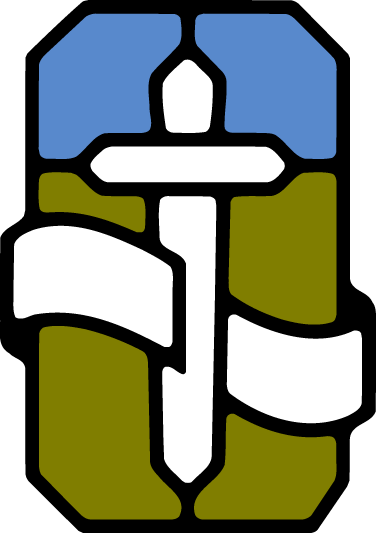 